Add a touch of Sparkle to your event with the Royal Argenta This glamorous stilt walking couple are prefect for elegant events and suit a variety of themes such as Masquerade, Venetian, Futuristic, Disco and lets not forget Christmas! Spectacular for those winter evening events as they light up.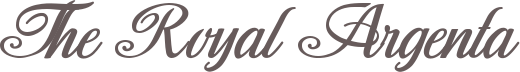 